HeadCount-12 month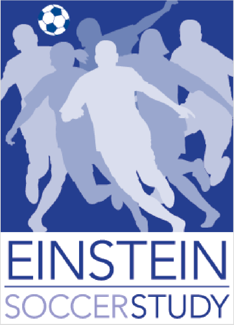 At what level do you currently and actively play soccer? Please check all that apply.High SchoolIntercollegiate (Division 1, Division 2, Division 3 etc)Collegiate IntramuralOrganized League Play (non-school related)Pick Up[text box, number] At what age did you first start heading the ball in soccer? (Enter ‘0’ if you do not usually head the ball)The following questions ask about various aspects of organized competitive soccer in which you have participated over the past 12 months. Please note that the various sections and questions ask separately about competitive soccer GAMES versus soccer PRACTICE and about INDOOR versus OUTDOOR play. For this reason, it may seem that same questions are asked more than once. This is not an error, but is because we want to learn about aspects of your soccer play in different contexts. Please pay careful attention to the instructions in order to be sure you are answering the specific question that is asked.For GAMES, consider competitive games between your team and another team.For PRACTICE, consider any sessions of organized team practice, including practice games (e.g., scrimmages).OUTDOOR GAMESThe following set of questions asks about GAMES played OUTDOORS.Did you play any GAMES OUTDOORS over the past 12 months? (For OUTDOOR GAMES, consider any competitive games between your team and another team played outdoors.)YesNo [skip to question 16]OUTDOOR GAMES[dropdown; ‘Less than 1 on average’, 1...to 12] On average, how many total months did you play GAMES OUTDOORS in the past 12 months?[dropdown; ‘Less than 1 on average’, 1...to 7] On average, how many days per week did you play GAMES OUTDOORS? (Please note the distinction between number of DAYS played per week vs. number of GAMES played per week. For example, in one day you could play 2 games, but in 2 days, you cannot play one game.)[dropdown; ‘Less than 1 on average’, 1...to 20] On average, how many GAMES did you play per week OUTDOORS? (Please note the distinction between number of DAYS played per week vs. number of GAMES played per week. For example, in one day you could play 2 games, but in 2 days, you cannot play one game.)During OUTDOOR GAMES, what was your MAIN POSITION, the position you played most often in the past 12 months?ForwardMidfieldDefenseGoaltenderHow often did you play in this MAIN POSITION in all OUTDOOR GAMES during the past 12 months? Check one.Less than half the timeMore than half the timeMost of the timeAlways or almost always [dropdown; 0 to 50+] While playing in your MAIN POSITION, about how many times did you head the ball during a single game in OUTDOOR GAMES? [if response for #8 was ‘Always or almost always’ skip to question 12]When you were not playing in your MAIN POSITION, what ALTERNATE POSITION did you play most often in the past 12 months in OUTDOOR GAMES?ForwardMidfieldDefenseGoaltenderWould you say the amount of heading you did in your MAIN POSITION compared to your ALTERNATE POSITION for OUTDOOR GAMES was:Much more frequentMore frequentAbout the sameLess frequentMuch less frequentUsually heading is unremarkable. Sometimes, though, heading is not quite right and may cause dizziness, confusion or other feelings. Referring to the scale and examples below, please indicate how often you experience different severities of heading.How often did MILD IMPACT happen in the past 12 months during OUTDOOR GAMES?NeverOnce in a whileEvery 4th to 6th gameEvery 2nd to 3rd game1-2 times per game3+ times per gameHow often did MODERATE IMPACT happen in the past 12 months during OUTDOOR GAMES?NeverOnce in a whileEvery 4th to 6th gameEvery 2nd to 3rd game1-2 times per game3+ times per gameHow often did SEVERE IMPACT happen in the past 12 months during OUTDOOR GAMES?NeverOnce in a whileEvery 4th to 6th gameEvery 2nd to 3rd game1-2 times per game3+ times per gameHow often did VERY SEVERE IMPACT happen in the past 12 months during OUTDOOR GAMES?NeverOnce in a whileEvery 4th to 6th gameEvery 2nd to 3rd game1-2 times per game3+ times per gameOUTDOOR PRACTICEThe next set of questions asks about OUTDOOR soccer PRACTICEDid you PRACTICE OUTDOORS over the past 12 months?YesNo [if response to #3 was ‘Yes’ skip to question 26; if response to #3 was ‘No’ skip to question 32]OUTDOOR PRACTICE[dropdown; ‘Less than 1 on average’, 1…to 7] On average, how many days per week did you PRACTICE OUTDOORS?[dropdown; 0 to 50+] On average, how many times did you head the ball during a single OUTDOOR PRACTICE?Usually heading is unremarkable. Sometimes, though, heading is not quite right and may cause dizziness, confusion or other feelings. Referring to the scale and examples below, please indicate how often you experience different severities of heading.How often did MILD IMPACT happen in the past 12 months during OUTDOOR PRACTICE?NeverOnce in a whileEvery 4th to 6th gameEvery 2nd to 3rd game1-2 times per game3+ times per gameHow often did MODERATE IMPACT happen in the past 12 months during OUTDOOR PRACTICE?NeverOnce in a whileEvery 4th to 6th gameEvery 2nd to 3rd game1-2 times per game3+ times per gameHow often did SEVERE IMPACT happen in the past 12 months during OUTDOOR PRACTICE?NeverOnce in a whileEvery 4th to 6th gameEvery 2nd to 3rd game1-2 times per game3+ times per gameHow often did VERY SEVERE IMPACT happen in the past 12 months during OUTDOOR PRACTICE?NeverOnce in a whileEvery 4th to 6th gameEvery 2nd to 3rd game1-2 times per game3+ times per gameOUTDOOR PRACTICEDuring soccer practice, it is common for players to perform drills to improve heading accuracy and technique. Drills could involve a coach or partner tossing the ball in the air, even at very low velocity, for the practicing player to head, or other techniques such as kicking balls in the air. These drills typically consist of “sets” of multiple “repetitions”, where each heading is a “repetition” and multiple headings are grouped into “sets” of headings performed one after the other, often with little or no time before the next “repetition”. For the following questions, please think about heading drills that you typically perform during OUTDOOR PRACTICE.How often did you do heading drills during OUTDOOR PRACTICE in the past 12 months?Never [skip to question 26]Once in a whileEvery 4th to 6th gameEvery 2nd to 3rd game1-2 times per game3+ times per gameHow many repetitions do you typically perform in a single set during OUTDOOR PRACTICE?5 or less6 - 1011 - 2021 - 30More than 30How many sets do you perform in a typical OUTDOOR PRACTICE?1234 or moreFor these next questions, please consider both competitive soccer GAMES and soccer PRACTICE played OUTDOORS in the past 12 monthsHow many times during OUTDOOR soccer in the past 12 months did you:Get hit in the back of the head by a ball?012+Hit your head against a goalpost?012+Hit your head against another player’s head?012+Fall and hit your head on the ground?012+Hit your head against a player’s elbow, knee, etc.?012+Have your head stepped on or kicked by another player?012+INDOOR GAMESThe following questions ask about GAMES played INDOORSDid you play any GAMES INDOORS over the past 12 months? (For INDOOR GAMES, consider any competitive games between your team and another team played indoors.)YesNo [skip to question 45][dropdown; ‘Less than 1 on average’, 1…to 12] On average, how many total months did you play GAMES INDOORS in the past 12 months? [dropdown; ‘Less than 1 on average’, 1...to 7] On average, how many days per week did you play GAMES INDOORS? (Please note the distinction between number of DAYS played per week vs. number of GAMES played per week. For example, in one day you could play 2 games, but in 2 days, you cannot play one game.)[dropdown; ‘Less than 1 on average’, 1...to 20] On average, how many GAMES did you play per week INDOORS? (Please note the distinction between number of DAYS played per week vs. number of GAMES played per week. For example, in one day you could play 2 games, but in 2 days, you cannot play one game.)During INDOORS GAMES, what was your MAIN POSITION, the position you played most often in the past 12 months?ForwardMidfieldDefenseGoaltenderHow often did you play in this MAIN POSITION in all INDOORS GAMES during the past 12 months? Check one.Less than half the timeMore than half the timeMost of the timeAlways or almost always[dropdown; 0 to 50+] While playing in your MAIN POSITION, about how many times did you head the ball during a single game in INDOORS GAMES? [if response for #37 was ‘Always or almost always’ skip to question 41]When you were not playing in your MAIN POSITION, what ALTERNATE POSITION did you play most often in the past 12 months in INDOORS GAMES?ForwardMidfieldDefenseGoaltenderWould you say the amount of heading you did in your MAIN POSITION compared to your ALTERNATE POSITION for INDOORS GAMES was:Much more frequentMore frequentAbout the sameLess frequentMuch less frequentUsually heading is unremarkable. Sometimes, though, heading is not quite right and may cause dizziness, confusion or other feelings. Referring to the scale and examples below, please indicate how often you experience different severities of heading.How often did MILD IMPACT happen in the past 12 months during INDOORS GAMES?NeverOnce in a whileEvery 4th to 6th gameEvery 2nd to 3rd game1-2 times per game3+ times per gameHow often did MODERATE IMPACT happen in the past 12 months during INDOORS GAMES?NeverOnce in a whileEvery 4th to 6th gameEvery 2nd to 3rd game1-2 times per game3+ times per gameHow often did SEVERE IMPACT happen in the past 12 months during INDOORS GAMES?NeverOnce in a whileEvery 4th to 6th gameEvery 2nd to 3rd game1-2 times per game3+ times per gameHow often did VERY SEVERE IMPACT happen in the past 12 months during INDOORS GAMES?NeverOnce in a whileEvery 4th to 6th gameEvery 2nd to 3rd game1-2 times per game3+ times per gameINDOOR PRACTICEDid you PRACTICE INDOORS over the past 12 months?YesNo [if response to #32 was ‘Yes’ skip to question 55; if response to #32 was ‘No’ skip to question 61]INDOOR PRACTICE[dropdown; ‘Less than 1 on average’, 1…to 7] On average, how many days per week did you PRACTICE INDOORS?[dropdown; 0 to 50+] On average, how many times did you head the ball during a single INDOOR PRACTICE?Usually heading is unremarkable. Sometimes, though, heading is not quite right and may cause dizziness, confusion or other feelings. Referring to the scale and examples below, please indicate how often you experience different severities of heading.How often did MILD IMPACT happen in the past 12 months during INDOOR PRACTICE?NeverOnce in a whileEvery 4th to 6th gameEvery 2nd to 3rd game1-2 times per game3+ times per gameHow often did MODERATE IMPACT happen in the past 12 months during INDOOR PRACTICE?NeverOnce in a whileEvery 4th to 6th gameEvery 2nd to 3rd game1-2 times per game3+ times per gameHow often did SEVERE IMPACT happen in the past 12 months during INDOOR PRACTICE?NeverOnce in a whileEvery 4th to 6th gameEvery 2nd to 3rd game1-2 times per game3+ times per gameHow often did VERY SEVERE IMPACT happen in the past 12 months during INDOOR PRACTICE?NeverOnce in a whileEvery 4th to 6th gameEvery 2nd to 3rd game1-2 times per game3+ times per gameINDOOR PRACTICEDuring soccer practice, it is common for players to perform drills to improve heading accuracy and technique. Drills could involve a coach or partner tossing the ball in the air, even at very low velocity, for the practicing player to head, or other techniques such as kicking balls in the air. These drills typically consist of “sets” of multiple “repetitions”, where each heading is a “repetition” and multiple headings are grouped into “sets” of headings performed one after the other, often with little or no time before the next “repetition”.For the following questions, please think about heading drills that you typically perform during INDOOR PRACTICE.How often did you do heading drills during INDOOR PRACTICE in the past 12 months?Never [skip to question 55]Once in a whileEvery 4th to 6th gameEvery 2nd to 3rd game1-2 times per game3+ times per gameHow many repetitions do you typically perform in a single set during INDOOR PRACTICE?5 or less6 - 1011 - 2021 - 30More than 30How many sets do you perform in a typical INDOOR PRACTICE?1234 or moreFor these next questions, please consider both competitive soccer GAMES and soccer PRACTICE played INDOORS in the past 12 monthsGet hit in the back of the head by a ball?012+Hit your head against a goalpost?012+Hit your head against another player’s head?012+Fall and hit your head on the ground?012+Hit your head against a player’s elbow, knee, etc.?012+Have your head stepped on or kicked by another player?012+SOCCER HISTORYYou just told us about your soccer play over the last 12 months. For the following questions, please consider your soccer play and practice before that time.[dropdown; 1 to 55] How many years have you played or practiced soccer at a similar frequency?Prior to the period indicated above, did you play soccer?YesNo [skip to question 65]Prior to the period indicated above, did you play?Much less frequently/intenselyLess frequently/intenselyAbout the sameMore frequently/intenselyMuch more frequently/intenselyPrior to the period indicated above, did you head the ball?Much lessLessAbout the sameMoreMuch moreCONCUSSION HISTORYThe following section asks about any time, during your entire life that you have experienced a concussion. Consider a concussion to be a head injury for which you received or were advised to seek medical attention, whether or not you actually lost consciousness.Have you ever experienced a concussion?YesNo [skip to question 107][dropdown; 1 to 10] How many concussions have you experienced in your lifetime? [complete concussion history sections based on how many concussions have been experienced (i.e. if response to question 66 is ‘3’, answer Concussion #1, #2, and #3)]CONCUSSION HISTORYPlease answer the questions below for each time you experienced a concussion? Start with the most recent injury.Concussion #1When did the concussion occur?Within the last 6 monthsMore than 6 months up to 1 yearMore than 1 year to 2 yearsMore than 2 years to 5 yearsMore than 5 years agoWhat was the cause of the injury?Heading the ballCollision with another soccer playerOther sportsCar accidentFallAssaultOtherCheck the one that best describes what happened?I was dazed but not unconsciousI was unconscious for less than 1 minuteI was unconscious for 1 - 20 minutesI was unconscious for more than 20 minutesI do not rememberWere you hospitalized?YesNoConcussion #2When did the concussion occur?Within the last 6 monthsMore than 6 months up to 1 yearMore than 1 year to 2 yearsMore than 2 years to 5 yearsMore than 5 years agoWhat was the cause of the injury?Heading the ballCollision with another soccer playerOther sportsCar accidentFallAssaultOtherCheck the one that best describes what happened?I was dazed but not unconsciousI was unconscious for less than 1 minuteI was unconscious for 1 - 20 minutesI was unconscious for more than 20 minutesI do not rememberWere you hospitalized?YesNoConcussion #3When did the concussion occur?Within the last 6 monthsMore than 6 months up to 1 yearMore than 1 year to 2 yearsMore than 2 years to 5 yearsMore than 5 years agoWhat was the cause of the injury?Heading the ballCollision with another soccer playerOther sportsCar accidentFallAssaultOtherCheck the one that best describes what happened?I was dazed but not unconsciousI was unconscious for less than 1 minuteI was unconscious for 1 - 20 minutesI was unconscious for more than 20 minutesI do not rememberWere you hospitalized?YesNoConcussion #4When did the concussion occur?Within the last 6 monthsMore than 6 months up to 1 yearMore than 1 year to 2 yearsMore than 2 years to 5 yearsMore than 5 years agoWhat was the cause of the injury?Heading the ballCollision with another soccer playerOther sportsCar accidentFallAssaultOtherCheck the one that best describes what happened?I was dazed but not unconsciousI was unconscious for less than 1 minuteI was unconscious for 1 - 20 minutesI was unconscious for more than 20 minutesI do not rememberWere you hospitalized?YesNoConcussion #5When did the concussion occur?Within the last 6 monthsMore than 6 months up to 1 yearMore than 1 year to 2 yearsMore than 2 years to 5 yearsMore than 5 years agoWhat was the cause of the injury?Heading the ballCollision with another soccer playerOther sportsCar accidentFallAssaultOtherCheck the one that best describes what happened?I was dazed but not unconsciousI was unconscious for less than 1 minuteI was unconscious for 1 - 20 minutesI was unconscious for more than 20 minutesI do not rememberWere you hospitalized?YesNoConcussion #6When did the concussion occur?Within the last 6 monthsMore than 6 months up to 1 yearMore than 1 year to 2 yearsMore than 2 years to 5 yearsMore than 5 years agoWhat was the cause of the injury?Heading the ballCollision with another soccer playerOther sportsCar accidentFallAssaultOtherCheck the one that best describes what happened?I was dazed but not unconsciousI was unconscious for less than 1 minuteI was unconscious for 1 - 20 minutesI was unconscious for more than 20 minutesI do not rememberWere you hospitalized?YesNoConcussion #7When did the concussion occur?Within the last 6 monthsMore than 6 months up to 1 yearMore than 1 year to 2 yearsMore than 2 years to 5 yearsMore than 5 years agoWhat was the cause of the injury?Heading the ballCollision with another soccer playerOther sportsCar accidentFallAssaultOtherCheck the one that best describes what happened?I was dazed but not unconsciousI was unconscious for less than 1 minuteI was unconscious for 1 - 20 minutesI was unconscious for more than 20 minutesI do not rememberWere you hospitalized?YesNoConcussion #8When did the concussion occur?Within the last 6 monthsMore than 6 months up to 1 yearMore than 1 year to 2 yearsMore than 2 years to 5 yearsMore than 5 years agoWhat was the cause of the injury?Heading the ballCollision with another soccer playerOther sportsCar accidentFallAssaultOtherCheck the one that best describes what happened?I was dazed but not unconsciousI was unconscious for less than 1 minuteI was unconscious for 1 - 20 minutesI was unconscious for more than 20 minutesI do not rememberWere you hospitalized?YesNoConcussion #9When did the concussion occur?Within the last 6 monthsMore than 6 months up to 1 yearMore than 1 year to 2 yearsMore than 2 years to 5 yearsMore than 5 years agoWhat was the cause of the injury?Heading the ballCollision with another soccer playerOther sportsCar accidentFallAssaultOtherCheck the one that best describes what happened?I was dazed but not unconsciousI was unconscious for less than 1 minuteI was unconscious for 1 - 20 minutesI was unconscious for more than 20 minutesI do not rememberWere you hospitalized?YesNoConcussion #10When did the concussion occur?Within the last 6 monthsMore than 6 months up to 1 yearMore than 1 year to 2 yearsMore than 2 years to 5 yearsMore than 5 years agoWhat was the cause of the injury?Heading the ballCollision with another soccer playerOther sportsCar accidentFallAssaultOtherCheck the one that best describes what happened?I was dazed but not unconsciousI was unconscious for less than 1 minuteI was unconscious for 1 - 20 minutesI was unconscious for more than 20 minutesI do not rememberWere you hospitalized?YesNoPROTECTIVE HEAD GEAR USAGEDo you wear protective head gear when you play soccer?No [skip to question 109]Yes, all the timeYes, most of the timeYes, some of the timeYes, rarelyComparing your soccer play with and without headgear, do you tend to head more frequently or more aggressive when wearing the headgear?I head about the sameI head more frequently and more aggressivelyI head less frequently and less aggressivelyPAYMENTDuring the past year have you received payment for soccer play?YesNo [skip to end of questionnaire][text box] What were you paid for?End of QuestionnairePlease proceed to the next questionnaire.Best Heading   >   >   >   >   >   >   >   >   >   >   >   >   >   Worst HeadingBest Heading   >   >   >   >   >   >   >   >   >   >   >   >   >   Worst HeadingBest Heading   >   >   >   >   >   >   >   >   >   >   >   >   >   Worst HeadingBest Heading   >   >   >   >   >   >   >   >   >   >   >   >   >   Worst HeadingBest Heading   >   >   >   >   >   >   >   >   >   >   >   >   >   Worst HeadingVery Low ImpactMild ImpactModerate ImpactSevere ImpactVery Severe ImpactDid not noticeNo painHeaded it just rightNoticed itSlight painDid not head it quite rightStopped playing a few secondsModerate pain / some dizzinessDefinitely headed it wrongNeeded medical attentionStopped playingFelt dazed or injuredKnocked out unconsciousBest Heading   >   >   >   >   >   >   >   >   >   >   >   >   >   Worst HeadingBest Heading   >   >   >   >   >   >   >   >   >   >   >   >   >   Worst HeadingBest Heading   >   >   >   >   >   >   >   >   >   >   >   >   >   Worst HeadingBest Heading   >   >   >   >   >   >   >   >   >   >   >   >   >   Worst HeadingBest Heading   >   >   >   >   >   >   >   >   >   >   >   >   >   Worst HeadingVery Low ImpactMild ImpactModerate ImpactSevere ImpactVery Severe ImpactDid not noticeNo painHeaded it just rightNoticed itSlight painDid not head it quite rightStopped playing a few secondsModerate pain / some dizzinessDefinitely headed it wrongNeeded medical attentionStopped playingFelt dazed or injuredKnocked out unconsciousBest Heading   >   >   >   >   >   >   >   >   >   >   >   >   >   Worst HeadingBest Heading   >   >   >   >   >   >   >   >   >   >   >   >   >   Worst HeadingBest Heading   >   >   >   >   >   >   >   >   >   >   >   >   >   Worst HeadingBest Heading   >   >   >   >   >   >   >   >   >   >   >   >   >   Worst HeadingBest Heading   >   >   >   >   >   >   >   >   >   >   >   >   >   Worst HeadingVery Low ImpactMild ImpactModerate ImpactSevere ImpactVery Severe ImpactDid not noticeNo painHeaded it just rightNoticed itSlight painDid not head it quite rightStopped playing a few secondsModerate pain / some dizzinessDefinitely headed it wrongNeeded medical attentionStopped playingFelt dazed or injuredKnocked out unconsciousBest Heading   >   >   >   >   >   >   >   >   >   >   >   >   >   Worst HeadingBest Heading   >   >   >   >   >   >   >   >   >   >   >   >   >   Worst HeadingBest Heading   >   >   >   >   >   >   >   >   >   >   >   >   >   Worst HeadingBest Heading   >   >   >   >   >   >   >   >   >   >   >   >   >   Worst HeadingBest Heading   >   >   >   >   >   >   >   >   >   >   >   >   >   Worst HeadingVery Low ImpactMild ImpactModerate ImpactSevere ImpactVery Severe ImpactDid not noticeNo painHeaded it just rightNoticed itSlight painDid not head it quite rightStopped playing a few secondsModerate pain / some dizzinessDefinitely headed it wrongNeeded medical attentionStopped playingFelt dazed or injuredKnocked out unconscious